Masážní sprchový box značky Well; starší typ.Přestal fungovat kohout, kterým se přepíná mezi směrováním vody do horní sprchy, ruční sprchy a bočních trysek. Dále se uvolnilo vedení posuvných dveří (zřejmě chybí i nějaké součásti).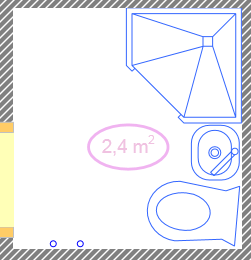 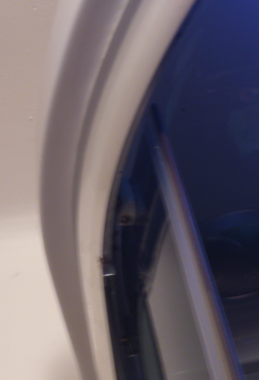 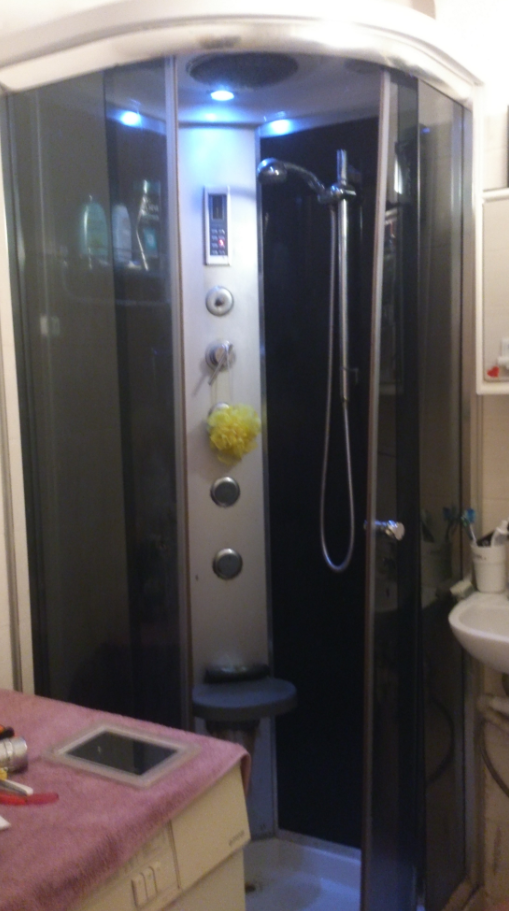 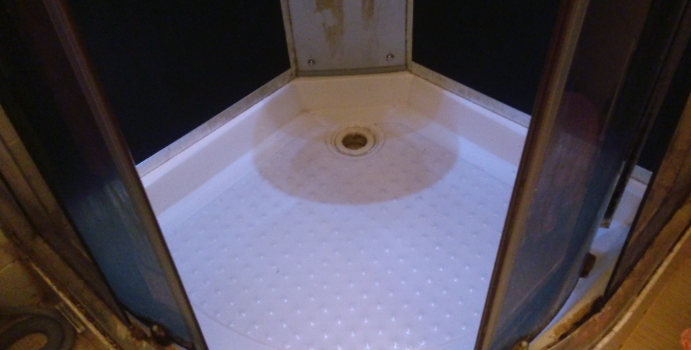 